A Culture of Care: Culture, Health & Wellbeing Alliance national conference 2020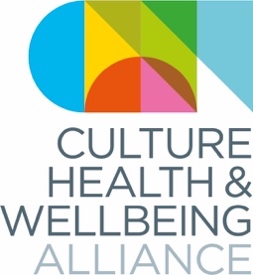 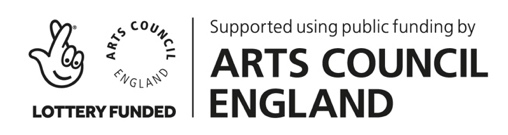 Derby Museum, 19-20 March 2020#CHWA2020 (Please note we will be adding to the programme until nearer the date of the conference and may make minor changes to timings or content)THURSDAY 19 MARCHTHURSDAY 19 MARCHTHURSDAY 19 MARCHTHURSDAY 19 MARCHFRIDAY 20 MARCH0900-0930Wellbeing Volunteers from Derby Museum will be offering playful, restorative interventions throughout the conference, from object-handling to weaving, to conversations about creativity…Wellbeing Volunteers from Derby Museum will be offering playful, restorative interventions throughout the conference, from object-handling to weaving, to conversations about creativity…Wellbeing Volunteers from Derby Museum will be offering playful, restorative interventions throughout the conference, from object-handling to weaving, to conversations about creativity…Wellbeing Volunteers from Derby Museum will be offering playful, restorative interventions throughout the conference, from object-handling to weaving, to conversations about creativity…0900-0930Registration
including a Slow Stitching Workshop from Common Threads (numbers limited)Introduction: Victoria Hume & Hayley Youell, CHWA0930-1000Wellbeing Volunteers from Derby Museum will be offering playful, restorative interventions throughout the conference, from object-handling to weaving, to conversations about creativity…Wellbeing Volunteers from Derby Museum will be offering playful, restorative interventions throughout the conference, from object-handling to weaving, to conversations about creativity…Wellbeing Volunteers from Derby Museum will be offering playful, restorative interventions throughout the conference, from object-handling to weaving, to conversations about creativity…Wellbeing Volunteers from Derby Museum will be offering playful, restorative interventions throughout the conference, from object-handling to weaving, to conversations about creativity…0930-1000Registration
including a Slow Stitching Workshop from Common Threads (numbers limited)Introduction: Victoria Hume & Hayley Youell, CHWA1000-1030Registration plus… guests tbc.Registration plus… guests tbc.Registration plus… guests tbc.Registration plus… guests tbc.1000-103010:00-10:15 Provocation: Clive Parkinson, Arts for Health, Manchester MMU and the Manchester Institute for Arts, Health & Social Change1030-1100Registration plus… guests tbc.Registration plus… guests tbc.Registration plus… guests tbc.Registration plus… guests tbc.1030-110010:15-11:30 Panel 3: Health Inequalities 10 years after the Marmot Review. What’s culture got to do with it?Joy Francis, Synergi/ Words of Colour | Lord Howarth of Newport | Gregor Henderson, Public Health England | Esme Ward, Manchester Museums/CHWA | Helen Chatterjee, UCL/CHWA (Chair) 1100-1130Introduction: Victoria Hume & Hayley Youell, CHWA | Tony Butler, Derby Museums | Alex Coulter, Arts & Health South West/ CHWA  Introduction: Victoria Hume & Hayley Youell, CHWA | Tony Butler, Derby Museums | Alex Coulter, Arts & Health South West/ CHWA  Introduction: Victoria Hume & Hayley Youell, CHWA | Tony Butler, Derby Museums | Alex Coulter, Arts & Health South West/ CHWA  Introduction: Victoria Hume & Hayley Youell, CHWA | Tony Butler, Derby Museums | Alex Coulter, Arts & Health South West/ CHWA  1100-113010:15-11:30 Panel 3: Health Inequalities 10 years after the Marmot Review. What’s culture got to do with it?Joy Francis, Synergi/ Words of Colour | Lord Howarth of Newport | Gregor Henderson, Public Health England | Esme Ward, Manchester Museums/CHWA | Helen Chatterjee, UCL/CHWA (Chair) 1130-1200Panel 1: Climate: How do we join the dots between culture, health and climate? Zena Edwards, poet/ arts activist | Alistair Gentry, Unlimited | Dr Anna Farthing, Arts Programmes Director, University Hospital Bristol NHS Foundation Trust | Dr Guddi Singh, paediatrician/ health campaigner/ TV broadcaster | Hilary Jennings, Happy Museum (Chair) Panel 1: Climate: How do we join the dots between culture, health and climate? Zena Edwards, poet/ arts activist | Alistair Gentry, Unlimited | Dr Anna Farthing, Arts Programmes Director, University Hospital Bristol NHS Foundation Trust | Dr Guddi Singh, paediatrician/ health campaigner/ TV broadcaster | Hilary Jennings, Happy Museum (Chair) Panel 1: Climate: How do we join the dots between culture, health and climate? Zena Edwards, poet/ arts activist | Alistair Gentry, Unlimited | Dr Anna Farthing, Arts Programmes Director, University Hospital Bristol NHS Foundation Trust | Dr Guddi Singh, paediatrician/ health campaigner/ TV broadcaster | Hilary Jennings, Happy Museum (Chair) Panel 1: Climate: How do we join the dots between culture, health and climate? Zena Edwards, poet/ arts activist | Alistair Gentry, Unlimited | Dr Anna Farthing, Arts Programmes Director, University Hospital Bristol NHS Foundation Trust | Dr Guddi Singh, paediatrician/ health campaigner/ TV broadcaster | Hilary Jennings, Happy Museum (Chair) 1130-1200Coffee / Tea break1200-1230Panel 1: Climate: How do we join the dots between culture, health and climate? Zena Edwards, poet/ arts activist | Alistair Gentry, Unlimited | Dr Anna Farthing, Arts Programmes Director, University Hospital Bristol NHS Foundation Trust | Dr Guddi Singh, paediatrician/ health campaigner/ TV broadcaster | Hilary Jennings, Happy Museum (Chair) Panel 1: Climate: How do we join the dots between culture, health and climate? Zena Edwards, poet/ arts activist | Alistair Gentry, Unlimited | Dr Anna Farthing, Arts Programmes Director, University Hospital Bristol NHS Foundation Trust | Dr Guddi Singh, paediatrician/ health campaigner/ TV broadcaster | Hilary Jennings, Happy Museum (Chair) Panel 1: Climate: How do we join the dots between culture, health and climate? Zena Edwards, poet/ arts activist | Alistair Gentry, Unlimited | Dr Anna Farthing, Arts Programmes Director, University Hospital Bristol NHS Foundation Trust | Dr Guddi Singh, paediatrician/ health campaigner/ TV broadcaster | Hilary Jennings, Happy Museum (Chair) Panel 1: Climate: How do we join the dots between culture, health and climate? Zena Edwards, poet/ arts activist | Alistair Gentry, Unlimited | Dr Anna Farthing, Arts Programmes Director, University Hospital Bristol NHS Foundation Trust | Dr Guddi Singh, paediatrician/ health campaigner/ TV broadcaster | Hilary Jennings, Happy Museum (Chair) 1200-1230Panel 4: Caring EconomiesJohn McMahon, Arts Council England (Chair) | Mah Rana, artist/ researcher/ writer/ curator / LENS champion | Ian Solomon-Kawall, May Project Gardens | David Cutler, Baring Foundation | Trishna Nath, Nesta1230-1300Lunch(NB The Air Arts breakout group will leave Derby Museum at 13:15)Lunch(NB The Air Arts breakout group will leave Derby Museum at 13:15)Lunch(NB The Air Arts breakout group will leave Derby Museum at 13:15)Lunch(NB The Air Arts breakout group will leave Derby Museum at 13:15)1230-1300Panel 4: Caring EconomiesJohn McMahon, Arts Council England (Chair) | Mah Rana, artist/ researcher/ writer/ curator / LENS champion | Ian Solomon-Kawall, May Project Gardens | David Cutler, Baring Foundation | Trishna Nath, Nesta1300-1330Lunch(NB The Air Arts breakout group will leave Derby Museum at 13:15)Lunch(NB The Air Arts breakout group will leave Derby Museum at 13:15)Lunch(NB The Air Arts breakout group will leave Derby Museum at 13:15)Lunch(NB The Air Arts breakout group will leave Derby Museum at 13:15)1300-1330Lunch Including networking by geography 1330-1400At QUAD: The Politics of Care. Exhibitions, VR sessions and filmscreening of Alongside by Dryden Goodwin, plus discussion with Jane Hardstaff, QUAD | Paul Johnstone, carer & musician | Andrew Williams, Level Centre | Brian Walsh OBE, Campbell Village Trust | Abbie Canning, Q Club CuratorAt Air Arts (Derby Teaching Hospitals): A Breath of Fresh AirExhibition tour: Wellbeing in the Workplace, with insights from staff artistsWorkshops: Experiential dance workshop and an object handling session with items from the hospital’s medical museum At Baby People: What difference does the genre make? Baby J, Baby People | Mark Prest, Portraits of Recovery | Damian Hebron, NESTA (Chair) | Sara Houston, University of Roehampton | Hayley Youell, CHWA/Creative RecoveryAt Derby Museums: 
The creative arts therapies & culture, health and wellbeing
 Dr Clive Holmwood, University of Derby | Helen Jury, Art psychotherapist (Chair) | Jennifer Stokes, Reside Dance CIC | Emma Dickson, Dance artist/ movement psychotherapist | Simon Procter, Nordoff Robbins | Nick Cutts, Opus Music CIC1330-14001400-1430At QUAD: The Politics of Care. Exhibitions, VR sessions and filmscreening of Alongside by Dryden Goodwin, plus discussion with Jane Hardstaff, QUAD | Paul Johnstone, carer & musician | Andrew Williams, Level Centre | Brian Walsh OBE, Campbell Village Trust | Abbie Canning, Q Club CuratorAt Air Arts (Derby Teaching Hospitals): A Breath of Fresh AirExhibition tour: Wellbeing in the Workplace, with insights from staff artistsWorkshops: Experiential dance workshop and an object handling session with items from the hospital’s medical museum At Baby People: What difference does the genre make? Baby J, Baby People | Mark Prest, Portraits of Recovery | Damian Hebron, NESTA (Chair) | Sara Houston, University of Roehampton | Hayley Youell, CHWA/Creative RecoveryAt Derby Museums: 
The creative arts therapies & culture, health and wellbeing
 Dr Clive Holmwood, University of Derby | Helen Jury, Art psychotherapist (Chair) | Jennifer Stokes, Reside Dance CIC | Emma Dickson, Dance artist/ movement psychotherapist | Simon Procter, Nordoff Robbins | Nick Cutts, Opus Music CIC1400-1430Facilitated discussions around the museum: What’s next for Money, Love and Nature? Facilitators: LOVE: Amy Mallett, Snape Maltings | Daniel Regan, Freespace Gallery/Arts & Health Hub MONEY: Trishna Nath, NESTA | Victoria Hume, CHWANATURE: Rachel Massey, Arts Derbyshire | Ian Solomon-Kawall, May Project Gardens1430-1500At QUAD: The Politics of Care. Exhibitions, VR sessions and filmscreening of Alongside by Dryden Goodwin, plus discussion with Jane Hardstaff, QUAD | Paul Johnstone, carer & musician | Andrew Williams, Level Centre | Brian Walsh OBE, Campbell Village Trust | Abbie Canning, Q Club CuratorAt Air Arts (Derby Teaching Hospitals): A Breath of Fresh AirExhibition tour: Wellbeing in the Workplace, with insights from staff artistsWorkshops: Experiential dance workshop and an object handling session with items from the hospital’s medical museum At Baby People: What difference does the genre make? Baby J, Baby People | Mark Prest, Portraits of Recovery | Damian Hebron, NESTA (Chair) | Sara Houston, University of Roehampton | Hayley Youell, CHWA/Creative RecoveryAt Derby Museums: 
The creative arts therapies & culture, health and wellbeing
 Dr Clive Holmwood, University of Derby | Helen Jury, Art psychotherapist (Chair) | Jennifer Stokes, Reside Dance CIC | Emma Dickson, Dance artist/ movement psychotherapist | Simon Procter, Nordoff Robbins | Nick Cutts, Opus Music CIC1430-1500Facilitated discussions around the museum: What’s next for Money, Love and Nature? Facilitators: LOVE: Amy Mallett, Snape Maltings | Daniel Regan, Freespace Gallery/Arts & Health Hub MONEY: Trishna Nath, NESTA | Victoria Hume, CHWANATURE: Rachel Massey, Arts Derbyshire | Ian Solomon-Kawall, May Project Gardens1500-1530At QUAD: The Politics of Care. Exhibitions, VR sessions and filmscreening of Alongside by Dryden Goodwin, plus discussion with Jane Hardstaff, QUAD | Paul Johnstone, carer & musician | Andrew Williams, Level Centre | Brian Walsh OBE, Campbell Village Trust | Abbie Canning, Q Club CuratorAt Air Arts (Derby Teaching Hospitals): A Breath of Fresh AirExhibition tour: Wellbeing in the Workplace, with insights from staff artistsWorkshops: Experiential dance workshop and an object handling session with items from the hospital’s medical museum At Baby People: What difference does the genre make? Baby J, Baby People | Mark Prest, Portraits of Recovery | Damian Hebron, NESTA (Chair) | Sara Houston, University of Roehampton | Hayley Youell, CHWA/Creative RecoveryAt Derby Museums: 
The creative arts therapies & culture, health and wellbeing
 Dr Clive Holmwood, University of Derby | Helen Jury, Art psychotherapist (Chair) | Jennifer Stokes, Reside Dance CIC | Emma Dickson, Dance artist/ movement psychotherapist | Simon Procter, Nordoff Robbins | Nick Cutts, Opus Music CIC1500-1530Facilitated discussions around the museum: What’s next for Money, Love and Nature? Facilitators: LOVE: Amy Mallett, Snape Maltings | Daniel Regan, Freespace Gallery/Arts & Health Hub MONEY: Trishna Nath, NESTA | Victoria Hume, CHWANATURE: Rachel Massey, Arts Derbyshire | Ian Solomon-Kawall, May Project Gardens1530-1600Tea breakTea breakTea breakTea break1530-1600Facilitators report back (Chair: Victoria Hume)1600-1630Introduction to the NPAG for Arts, Design & Heritage in Hospitals: Laura WatersPanel 2: Practitioner SupportThanh Sinden, Museum Detox/CHWA | Nicola Naismith, artist/researcher (Chair) | Daniel Regan, Freespace Gallery/Arts & Health Hub | Deborah Munt, Ministry of Others/Arts Derbyshire | Sara Bains, Public Health Derbyshire Introduction to the NPAG for Arts, Design & Heritage in Hospitals: Laura WatersPanel 2: Practitioner SupportThanh Sinden, Museum Detox/CHWA | Nicola Naismith, artist/researcher (Chair) | Daniel Regan, Freespace Gallery/Arts & Health Hub | Deborah Munt, Ministry of Others/Arts Derbyshire | Sara Bains, Public Health Derbyshire Introduction to the NPAG for Arts, Design & Heritage in Hospitals: Laura WatersPanel 2: Practitioner SupportThanh Sinden, Museum Detox/CHWA | Nicola Naismith, artist/researcher (Chair) | Daniel Regan, Freespace Gallery/Arts & Health Hub | Deborah Munt, Ministry of Others/Arts Derbyshire | Sara Bains, Public Health Derbyshire Introduction to the NPAG for Arts, Design & Heritage in Hospitals: Laura WatersPanel 2: Practitioner SupportThanh Sinden, Museum Detox/CHWA | Nicola Naismith, artist/researcher (Chair) | Daniel Regan, Freespace Gallery/Arts & Health Hub | Deborah Munt, Ministry of Others/Arts Derbyshire | Sara Bains, Public Health Derbyshire 1600-1630Closing Performance: Sinfonia Viva Carers’ Choir1630-1700Introduction to the NPAG for Arts, Design & Heritage in Hospitals: Laura WatersPanel 2: Practitioner SupportThanh Sinden, Museum Detox/CHWA | Nicola Naismith, artist/researcher (Chair) | Daniel Regan, Freespace Gallery/Arts & Health Hub | Deborah Munt, Ministry of Others/Arts Derbyshire | Sara Bains, Public Health Derbyshire Introduction to the NPAG for Arts, Design & Heritage in Hospitals: Laura WatersPanel 2: Practitioner SupportThanh Sinden, Museum Detox/CHWA | Nicola Naismith, artist/researcher (Chair) | Daniel Regan, Freespace Gallery/Arts & Health Hub | Deborah Munt, Ministry of Others/Arts Derbyshire | Sara Bains, Public Health Derbyshire Introduction to the NPAG for Arts, Design & Heritage in Hospitals: Laura WatersPanel 2: Practitioner SupportThanh Sinden, Museum Detox/CHWA | Nicola Naismith, artist/researcher (Chair) | Daniel Regan, Freespace Gallery/Arts & Health Hub | Deborah Munt, Ministry of Others/Arts Derbyshire | Sara Bains, Public Health Derbyshire Introduction to the NPAG for Arts, Design & Heritage in Hospitals: Laura WatersPanel 2: Practitioner SupportThanh Sinden, Museum Detox/CHWA | Nicola Naismith, artist/researcher (Chair) | Daniel Regan, Freespace Gallery/Arts & Health Hub | Deborah Munt, Ministry of Others/Arts Derbyshire | Sara Bains, Public Health Derbyshire 1630-1700Thank you to all our conference partners: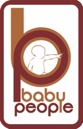 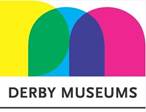 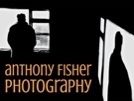 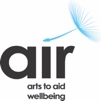 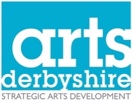 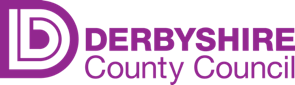 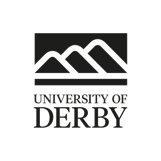 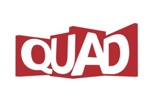 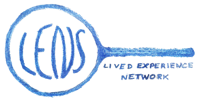 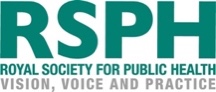 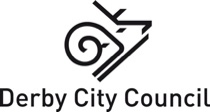 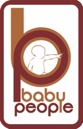 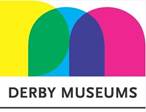 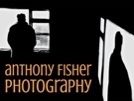 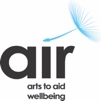 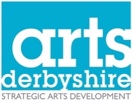 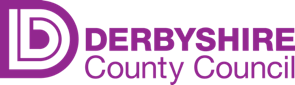 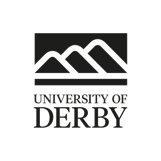 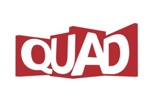 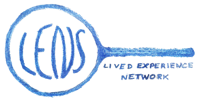 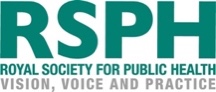 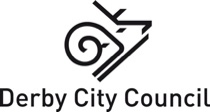 1700-1730Introduction to the NPAG for Arts, Design & Heritage in Hospitals: Laura WatersPanel 2: Practitioner SupportThanh Sinden, Museum Detox/CHWA | Nicola Naismith, artist/researcher (Chair) | Daniel Regan, Freespace Gallery/Arts & Health Hub | Deborah Munt, Ministry of Others/Arts Derbyshire | Sara Bains, Public Health Derbyshire Introduction to the NPAG for Arts, Design & Heritage in Hospitals: Laura WatersPanel 2: Practitioner SupportThanh Sinden, Museum Detox/CHWA | Nicola Naismith, artist/researcher (Chair) | Daniel Regan, Freespace Gallery/Arts & Health Hub | Deborah Munt, Ministry of Others/Arts Derbyshire | Sara Bains, Public Health Derbyshire Introduction to the NPAG for Arts, Design & Heritage in Hospitals: Laura WatersPanel 2: Practitioner SupportThanh Sinden, Museum Detox/CHWA | Nicola Naismith, artist/researcher (Chair) | Daniel Regan, Freespace Gallery/Arts & Health Hub | Deborah Munt, Ministry of Others/Arts Derbyshire | Sara Bains, Public Health Derbyshire Introduction to the NPAG for Arts, Design & Heritage in Hospitals: Laura WatersPanel 2: Practitioner SupportThanh Sinden, Museum Detox/CHWA | Nicola Naismith, artist/researcher (Chair) | Daniel Regan, Freespace Gallery/Arts & Health Hub | Deborah Munt, Ministry of Others/Arts Derbyshire | Sara Bains, Public Health Derbyshire 1700-1730Thank you to all our conference partners:1730-1800Break…. Optional exhibitions at QUAD (Self-portrait) and Derby Museum Break…. Optional exhibitions at QUAD (Self-portrait) and Derby Museum Break…. Optional exhibitions at QUAD (Self-portrait) and Derby Museum Break…. Optional exhibitions at QUAD (Self-portrait) and Derby Museum 1730-1800Thank you to all our conference partners:1800-1830Break…. Optional exhibitions at QUAD (Self-portrait) and Derby Museum Break…. Optional exhibitions at QUAD (Self-portrait) and Derby Museum Break…. Optional exhibitions at QUAD (Self-portrait) and Derby Museum Break…. Optional exhibitions at QUAD (Self-portrait) and Derby Museum 1800-1830Thank you to all our conference partners:1830-1900Drinks & Dinner, including:Performance: Baby People: The Melisma Choir and Special Guests and the CHWA Awards ceremony hosted by Lord Howarth of NewportDrinks & Dinner, including:Performance: Baby People: The Melisma Choir and Special Guests and the CHWA Awards ceremony hosted by Lord Howarth of NewportDrinks & Dinner, including:Performance: Baby People: The Melisma Choir and Special Guests and the CHWA Awards ceremony hosted by Lord Howarth of NewportDrinks & Dinner, including:Performance: Baby People: The Melisma Choir and Special Guests and the CHWA Awards ceremony hosted by Lord Howarth of Newport1830-1900Thank you to all our conference partners:1900-1930Drinks & Dinner, including:Performance: Baby People: The Melisma Choir and Special Guests and the CHWA Awards ceremony hosted by Lord Howarth of NewportDrinks & Dinner, including:Performance: Baby People: The Melisma Choir and Special Guests and the CHWA Awards ceremony hosted by Lord Howarth of NewportDrinks & Dinner, including:Performance: Baby People: The Melisma Choir and Special Guests and the CHWA Awards ceremony hosted by Lord Howarth of NewportDrinks & Dinner, including:Performance: Baby People: The Melisma Choir and Special Guests and the CHWA Awards ceremony hosted by Lord Howarth of Newport1900-1930Thank you to all our conference partners:1930-2000Drinks & Dinner, including:Performance: Baby People: The Melisma Choir and Special Guests and the CHWA Awards ceremony hosted by Lord Howarth of NewportDrinks & Dinner, including:Performance: Baby People: The Melisma Choir and Special Guests and the CHWA Awards ceremony hosted by Lord Howarth of NewportDrinks & Dinner, including:Performance: Baby People: The Melisma Choir and Special Guests and the CHWA Awards ceremony hosted by Lord Howarth of NewportDrinks & Dinner, including:Performance: Baby People: The Melisma Choir and Special Guests and the CHWA Awards ceremony hosted by Lord Howarth of Newport1930-2000Thank you to all our conference partners:2000-2030Drinks & Dinner, including:Performance: Baby People: The Melisma Choir and Special Guests and the CHWA Awards ceremony hosted by Lord Howarth of NewportDrinks & Dinner, including:Performance: Baby People: The Melisma Choir and Special Guests and the CHWA Awards ceremony hosted by Lord Howarth of NewportDrinks & Dinner, including:Performance: Baby People: The Melisma Choir and Special Guests and the CHWA Awards ceremony hosted by Lord Howarth of NewportDrinks & Dinner, including:Performance: Baby People: The Melisma Choir and Special Guests and the CHWA Awards ceremony hosted by Lord Howarth of Newport2000-2030Thank you to all our conference partners:QUAD have generously offered a 10% discount on drinks and food to all conference delegates throughout the conference, including their Food with Feeling Menu [QUAD is open 10:00-22:30]QUAD have generously offered a 10% discount on drinks and food to all conference delegates throughout the conference, including their Food with Feeling Menu [QUAD is open 10:00-22:30]QUAD have generously offered a 10% discount on drinks and food to all conference delegates throughout the conference, including their Food with Feeling Menu [QUAD is open 10:00-22:30]QUAD have generously offered a 10% discount on drinks and food to all conference delegates throughout the conference, including their Food with Feeling Menu [QUAD is open 10:00-22:30]QUAD have generously offered a 10% discount on drinks and food to all conference delegates throughout the conference, including their Food with Feeling Menu [QUAD is open 10:00-22:30]QUAD have generously offered a 10% discount on drinks and food to all conference delegates throughout the conference, including their Food with Feeling Menu [QUAD is open 10:00-22:30]QUAD have generously offered a 10% discount on drinks and food to all conference delegates throughout the conference, including their Food with Feeling Menu [QUAD is open 10:00-22:30]